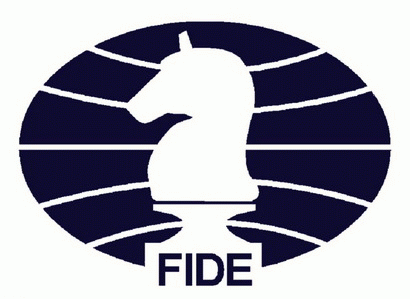 Онлайн детско-юношеское первенство мира ФИДЕ по быстрым шахматам (до 10-18 лет) ПоложениеОтборочная стадия: 27 ноября – 13 декабря 2020 годаФинальная стадия: 19 – 23 декабря 2020 годаПриглашениеГрузинская шахматная федерация приглашает все федерации-члены ФИДЕ принять участие в Онлайн детско-юношеском первенстве мира ФИДЕ по быстрым шахматам (до 10-18 лет).Общая информацияРуководство турнира осуществляется Международной шахматной федерацией (ФИДЕ).  Организационный комитет первенства уполномочен принимать все соответствующие решения после того, как Совет ФИДЕ одобрит данное Положение. Какое-либо событие или непредвиденная ситуация, не описанные в данном Положении, в любое время направляется президенту ФИДЕ (или в Оргкомитет после получения разрешения от президента). Формат и участники Детско-юношеское первенство мира по рапиду онлайн проводятся в пяти возрастных группах – до 10, 12, 14, 16 и 18 лет – раздельно среди мальчиков и девочек (юношей и девушек). Игроки должны быть младше 10, 12, 14, 16 и 18 лет соответственно на 1 января 2020 года. Каждая национальная федерация назначает одного капитана/представителя для участия в технических совещаниях и любых переговорах во время турнира. Первенство состоит из двух стадий. Во всей группах первый (отборочный) этап основывается на континентальном отборе. Во всех группах второй (финальный) этап состоит из нокаут-турнира с 16 участниками, где играются две партии с переменой цвета и «Армагеддон» в случае ничейного счета (5 минут белым и 4 минуты черным без добавления; шахматист, играющий черными, объявляется победителем при ничьей)..Отборочная стадия – Континентальный отбор В отборочной стадии участники от континентов играют в десяти отдельных онлайн-турнирах 7 туров по швейцарской системе (девочки и девушки до 10, 12, 14, 16, 18 лет; мальчики и юноши до 10, 12, 14, 16 и 18 лет).Каждая шахматная федерация может зарегистрировать одного игрока в каждую из категорий. Помимо этого, участвовать в отборочной стадии могут игроки, входящие в первую десятку рейтинга своего континента (за исключением игроков, имеющих персональное право, см. пункт 5.2) согласно рейтинг-листу ФИДЕ по «классике» на 01.10.2020 в каждой из категорий.  Если десятый или любой другой игрок (от 1 до 10) имеет одинаковый рейтинг с одиннадцатым или следующим по очереди, все данные игроки имеют право на участие в отборочной стадии.   Если игрок или игроки из первой десятки рейтинга не принимают приглашение (через национальную федерацию) до окончания дедлайна, организатор отдает его/ее место номинанту. У организатора есть 7 дней на использование «вайлд кард». Контроль времени в отборочном турнире составит 10 минут плюс 3 секунды на партию.Игроки, занявшие 1-3 места в своих группах от каждого континента, отбираются в финальную стадию. Если шахматист отказывается от участия в финальной стадии, то организатор может заменить его/ее на следующего участника от того же континента. Замены возможны до 16 декабря 22:00 CET (23:00 МСК).Все упоминания о рейтинг-листе в данном документе относятся к рейтинг-листу ФИДЕ по «классике» на 01.10.2020.Финальная стадияФинальная стадия состоит из десяти отдельных нокаут-турниров (девочки/девушки до 10, 12, 14, 16, 18 лет и мальчики/юноши до 10, 12, 14, 16, 18 лет) при 16 участниках – 4 игрока с персональным правом и 12, прошедших отбор (по три от каждого континента).Организатор приглашает первых четырёх игроков из мирового рейтинг-листа ФИДЕ (игроки с персональным правом) на 01.10.2020 в каждую из групп. В случае равенства рейтингов приглашается шахматист, чей рейтинг был выше в предыдущем опубликованном рейтинг-листе. Это правило применяется до тех пор, пока не определится игрок с высшим рейтингом (месяц за месяцем).   Если игрок или игроки из первой четверки отказываются от участия (через национальную федерацию) до дедлайна, организатор использует его/ее места как «вайлд кард». Организатор может использовать «вайлд кард» в течение одного месяца.  Первые три призера в каждой категории от каждого континента отбираются в финальную стадию.Пр на партию. В финальной стадии игроки располагаются согласно их рейтингам в декабрьском рейтинг-листе  ФИДЕ. Жеребьевка проводится согласно «дереву» ниже (Финальное «дерево» будет сделано 17 декабря 2020 года):Онлайн-платформаОргкомитет несет ответственность за выбор онлайн-платформы, на которой будет проходить турнир.Платформа будет объявлена до открытия регистрации.  Регистрация и взносы Регистрация осуществляется национальными шахматными федерациями через регистрационные формы (www.world2020.ge)Крайний срок регистрации – 15 ноября 22:00 CET (23:00 МСК).Во время регистрации каждый участник должен зарегистрировать себя на платформе под своим реальным именем и убедиться в том, что его/ее аккаунт является активным и готовым к использованию. Дальнейшие инструкции по регистрации и использовании платформы будут опубликованы до крайнего срока окончания регистрации. Регистрационный взнос составляет 50 евро для каждого игрока. Если игрок заплатил взнос за отборочную стадию и вышел в финальную, он/она не должны платить еще раз.  ОплатаДедлайн по оплате  заканчивается 25 ноября 2020 года. После заполнения, отправки и одобрения регистрационной формы, национальные федерации получат инвойсы для осуществления банковских платежей. Инвойсы будут содержать информацию о банковском платеже. Отправитель оплачивает все комиссии банка.Грузинская шахматная федерация  – Банковский счет:РасписаниеВремя может быть скорректировано после вебинаров. Жеребьевка и дополнительные показатели в отборочном турнире Жеребьевка и расчет дополнительных показателей осуществляется на ПО, сертифицированном ФИДЕ. Ответственность за это несут специалист по жеребьевке и главный судья.  Жеребьевка в стадии отбора делается согласно системе ФИДЕ для «швейцарок» в соответствии с рейтинг-листом, действительным на момент ее создания. Для финальной стадии жеребьевка делается согласно «дереву», указанному в пункте 5, а игроки расставляются согласно их стандартному рейтингу ФИДЕ на декабрь. Итоговое положение участников определяется количеством набранных очков. Если по завершении турнира два или более игрока делят первое или любое призовое место, то учитываются следующие дополнительные показатели:  Личная встреча (только если все данные участники играли между собой);Усеченный Бухгольц;Бухгольц;Большее количество партий, сыгранных черными;Большее количество побед.Обрывы связи и технические проблемы Наличие работающей интернет-связи является личной ответственностью игрока в течение всего турнира. Если игрок отсоединяется от сервера, то он/она может заново подключиться и продолжить партию, пока у него/нее есть время на часах. Оборванная или потерянная связь может привести к поражению по решению главного арбитра.В случае форс-мажора, повлиявшего на нескольких участников в разных местах (например, глобальный или региональный перебой интернет-связи, отключение электроэнергии вследствие природных катаклизмов, масштабная ошибка сервера), главный арбитр будет принимать решение в интересах турнира после консультации с администратором онлайн-игры (Online Play Administrator). Данное решение может включать в себя добавление времени пострадавшим игрокам; приостановку, возобновление или переигровку данных партий, либо другие меры по личному решению главного судьи.   Решения главного арбитра по пунктам 11.2 или 11.3 данного Положения не могут быть оспорены.Честная играКонтроль за соблюдением честной игры основывается на ресурсах платформы и одобренными ФИДЕ внешними инструментами и осуществляется в соответствии с Античитинговым руководством ФИДЕ.  Вопросами, связанными с честной игрой, руководит комиссия по честной игре (fair-play panel, далее – FPP), назначенная Оргкомитетом после консультации с главным судьей и состоящая из экспертов по вопросам честной игры. Во время турнира игрокам следует присоединиться к ZOOM-конференции, поделиться своим экраном и включить камеры. FPP все время работает над обеспечением честных результатов в каждой партии, а также может применить или предложить главному арбитру применить любые меры, которые он/она посчитает необходимыми для соблюдения честной игры в течение турнира. Основываясь на результатах античитингого алгоритма и/или на другом свидетельстве, показавшемся FPP достаточным для установления читерского инцидента, главный арбитр имеет право дисквалифицировать любого игрока за предполагаемое нарушение правил честной игры в течение турнира или после его завершения. Дисквалифицированному игроку могут засчитать поражения во всех партиях турнира. Решение главного арбитра дисквалифицировать игрока за подозрение в читерстве является финальным и не подлежит опротестованию, пересмотру или чему-либо другому. Подробная информация о каждом нарушении честной игры на всех этапах турнира подается в ФИДЕ.  В случае очевидного, крупного или повторяющегося нарушения, главный арбитр после консультации с FPP может решить подать дело в Комиссию ФИДЕ по этике и в Дисциплинарную комиссию, которые могут отстранить игрока от участия во всех официальных турнирах, включая обычные соревнования, на период до 15 лет.  При вступлении в турнир все игроки принимают вышеуказанные правила честной игры как условие их добровольного участия в спортивном соревновании и соглашается с тем, что его/ее участие подчиняется данным античитинговым мерам. Каждый игрок подтверждает и соглашается с тем, что согласен с переносом всех его/ее персональных данных игровой платформой в ФИДЕ, включая его/ее настоящее имя, сыгранные партии, доказательство соответствия правилам честной игры, включая видеозапись партий (если таковые будут). АрбитрыПрезидент ФИДЕ назначит главного арбитра, двух его заместителей и специалиста по жеребьевке.  Оргкомитет назначит двух арбитров на категорию для отборочной стадии. Оргкомитет назначит одного арбитра на категорию для финальной стадии. АпелляцииПрезидент ФИДЕ назначит председателя, двух членов Апелляционного комитета (АК), а также двух заместителей. Апелляционный комитет не принимает и не рассматривает апелляции, касающиеся компьютерной жеребьевки, разрыва интернет-соединения, решений главного судьи под пунктами 11.2 или 11.3 либо нечестной игры.Любой протест против решения главного судьи должен подаваться в Апелляционный комитет капитаном/представителем национальной федерации в письменной форме на адрес fideonline2020@gmail.com, не позднее, чем через 15 минут после окончания тура и должен сопровождаться взносом в размере 200 евро. Если апелляция принимается, то данная  сумма не взимается. В противном случае, данная сумма изымается, если Апелляционный комитет не решит иначе. Член Апелляционного комитета не может участвовать в рассмотрении случая, касающегося игрока из его/ее федерации. В таком случае председатель меняет его на заместителя. Если должен быть заменен сам председатель, старший член АК выступает в его роли. Апелляционный комитет будет стараться принимать решения как можно быстрее. В случае надобности, Апелляционный комитет может пригласить истца и/или любых других людей. Отказ от участия в сессии АК учитывается при принятии финального решения.Письменное решение Апелляционного комитета является финальным.ПризыВсе призеры считаются приглашенными игрокам на соревнования ФИДЕ 2021 года.  Контактная информация   Сайт – www.world2020.geПожалуйста, отправляйте регистрационные формы и получайте инвойсы по электронному адресу: fideonline2020@gmail.comЕсли у вас есть вопросы по данному Положению, пожалуйста, пишите на электронные адреса: biagioli@virgilio.it  и fideonline2020@gmail.comЕсли у вас есть вопросы о платформе - Tornelo, пожалуйста, пишите на электронные адреса: help@tornelo.com , biagioli@virgilio.it и fideonline2020@gmail.comO11Q1W O1S1W Q1W S116W 08W Q4W S2O33Q3W 03S2W Q314W 06W Q2O55Q4W 0512W 04O77Q2W 0710W 02O889999999O6116666666O4134444444O2152222222Банк-посредник: ProCredit Bank AG GermanyБанк-посредник: ProCredit Bank AG GermanySWIFT-кодPRCBDEFFБанк-корреспондентProCredit Bank, AG, Frankfurt, Germany PRCBDEFFБанк-получатель:ProCredit Bank CJSC, Tbilisi, Georgia 21 Al. Kazbegi Ave.,0160 Tbilisi, GeorgiaSWIFT-кодMIBGGE22Имя получателяGeorgian Chess FederationБанковский счет в евроGE97PC0233600100013077ДатаВремя и событиеТурВсе15 ноябряКрайний срок регистрацииАфрика16 ноябряВебинар: регистрация и использование платформы Америка17 ноябряВебинар: регистрация и использование платформыЕвропа16 ноябряВебинар: регистрация и использование платформыАзия18 ноябряВебинар: регистрация и использование платформыВсе27 ноябряЦеремония открытияВсе27 ноябряТехническое совещаниеВсе27 ноябряСовещание арбитровАфрика28 ноябряCET 16:00, CET 17:30 (+1 час МСК)1-2 туры29 ноябряCET 16:00, CET 17:30, CET 19:003-5 туры30 ноябряCET 16:00, CET 17:306-7 турыАмерика2 декабряCET 00:00, CET 01:301-2 туры3 декабряCET 00:00, CET 01:30, CET 03:003-5 туры4 декабряCET 00:00, CET 01:306-7 турыЕвропа7 декабряCET 16:00 (17:00 МСК), CET 17:30 (18:30 МСК),1-2 туры8 декабряCET 16:00 (17:00 МСК), CET 17:30 (18:30 МСК), CET 19:00 (20:00 МСК),3-5 туры9 декабряCET 16:00 (17:00 МСК), CET 17:30 (18:30 МСК),6-7 турыАзия11 декабряCET 10:00, CET 11:301-2 туры12 декабряCET 10:00, CET 11:30, CET 13:003-5 туры13 декабряCET 10:00, CET 11:306-7 турыВсе19 декабряCET 16:00 (17:00 МСК), CET 17:15 (18:15 МСК),  и АрмагеддонПервый круг20 декабряCET 16:00 (17:00 МСК), CET 17:15 (18:15 МСК)  и АрмагеддонЧетвертьфиналы21 декабряCET 16:00 (17:00 МСК), CET 17:15 (18:15 МСК) и АрмагеддонПолуфиналы22 декабряCET 16:00 (17:00 МСК), CET 17:15 (18:15 МСК) и АрмагеддонМатч за третье место22 декабряCET 16:00 (17:00 МСК), CET 17:15 (18:15 МСК) и АрмагеддонФинал  Все23 декабряЦеремония закрытияПобедитель2 место3 местоДо 10 лет(Мальчики и девочки)Бесплатное проживание с полным пансионом в двухместном номере во время детского первенства мира-2021 и 10-часовой тренинг с гроссмейстером.Онлайн-медальБесплатное проживание с полным пансионом в двухместном номере во время детского первенства мира-2021 и 5-часовой тренинг с гроссмейстером.Онлайн-медальБесплатное проживание с полным пансионом в двухместном номере во время детского первенства мира-2021.Онлайн-медальДо 12 лет(Мальчики и девочки)Бесплатное проживание с полным пансионом в двухместном номере во время детского первенства мира-2021 и 10-часовой тренинг с гроссмейстером.Онлайн-медальБесплатное проживание с полным пансионом в двухместном номере во время детского первенства мира-2021 и 5-часовой тренинг с гроссмейстером.Онлайн-медальБесплатное проживание с полным пансионом в двухместном номере во время детского первенства мира-2021.Онлайн-медальДо 14 лет(Юноши и девушки)Бесплатное проживание с полным пансионом в двухместном номере во время юношеского первенства мира-2021 и 10-часовой тренинг с гроссмейстером.Онлайн-медальБесплатное проживание с полным пансионом в двухместном номере во время юношеского первенства мира-2021 и 5-часовой тренинг с гроссмейстером.Онлайн-медальБесплатное проживание с полным пансионом в двухместном номере во время юношеского первенства мира-2021.Онлайн-медальДо 16 лет(Юноши и девушки)Бесплатное проживание с полным пансионом в двухместном номере во время юношеского первенства мира-2021 и 10-часовой тренинг с гроссмейстером.Онлайн-медальБесплатное проживание с полным пансионом в двухместном номере во время юношеского первенства мира-2021 и 5-часовой тренинг с гроссмейстером.Онлайн-медальБесплатное проживание с полным пансионом в двухместном номере во время юношеского первенства мира-2021.Онлайн-медальДо 18 лет(Юноши и девушки)Бесплатное проживание с полным пансионом в двухместном номере во время юношеского первенства мира-2021 и 10-часовой тренинг с гроссмейстером.Онлайн-медальБесплатное проживание с полным пансионом в двухместном номере во время юношеского первенства мира-2021 и 5-часовой тренинг с гроссмейстером.Онлайн-медальБесплатное проживание с полным пансионом в двухместном номере во время юношеского первенства мира-2021.Онлайн-медаль